 Подготовка детей к школеУважаемые родители!       Поступление ребенка в школу - большое и важное событие в его жизни.   Для этого родителям будущих первоклассников надо серьезно подумать над тем, как лучше подготовить своего ребенка к обучению в школе. Приходите к нам, и мы поможем Вам справиться с этой задачей.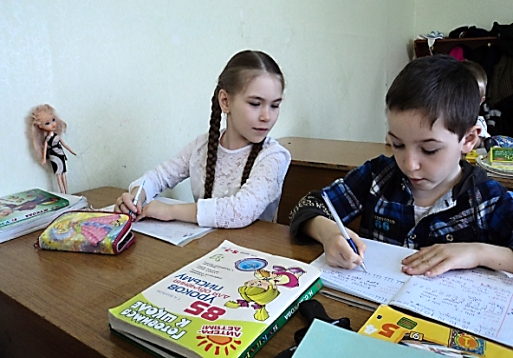     Наша школа уже с раннего возраста предоставляет своим будущим ученикам дополнительные возможности для гармоничного развития и психологической адаптации детей к обучению в школе.
     Третий год в её стенах успешно функционирует  группа кратковременного пребывания детей дошкольного возраста. Самых маленьких учеников, а это 15 мальчишек и девчонок,  каждый день принимает на занятия учитель  начальных классов Лазарева Елена Валентиновна. 
     Программа обучения в группе  кратковременного пребывания детей дошкольного возраста    была составлена на основе  учебно-методического комплекта «Предшкола нового поколения».  В неё входит комплект взаимосвязанных учебно-методических пособий, цель которых – подготовка детей к школе. Учиться ребёнку помогают герои волшебной сказки – белый барсучок и его друзья.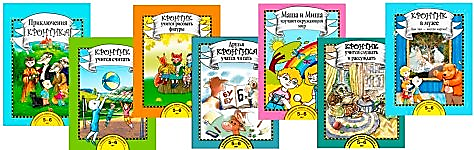  Занятия в группе  кратковременного пребывания  начинаются с 1сентября по учебному плану школы. Каникулы совпадают с общим каникулярным графиком. Учебный план реализуется по специальной программе, адаптированной к условиям школы.
              Основные разделы программы: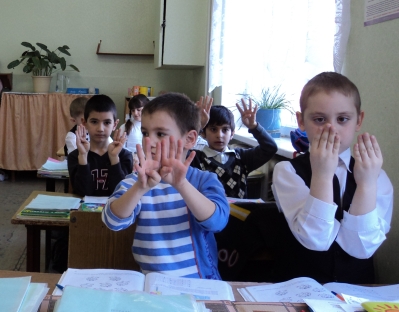 Окружающий мирМатематика                               Слоговое чтение и развитие речиЗанимательная психологияХудожественное творчество    В ходе занятий широко используются дидактические игры, творческие задания, занимательные задачи и вопросы. Они стимулируют активность детей, создают положительный эмоциональный настрой.     У родителей есть возможность получить консультацию психолога.